SPEDYTOR MIĘDZYNARODOWY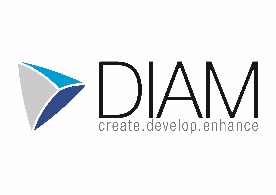 Miejsce pracy: Dobroszyce (pow. Oleśnicki)
Międzynarodowe Przedsiębiorstwo produkcyjne z oddziałem w Dobroszycach poszukuje Kandydatów na stanowisko: Spedytor Międzynarodowy.Osoba na tym stanowisku będzie odpowiedzialna za:Organizację przewozów międzynarodowych i krajowych;Utrzymywanie i rozwój współpracy z klientami i podwykonawcami firmy;Tworzenie dokumentacji przewozowych;Poszerzanie bazy podwykonawców firmy;Negocjacje warunków wykonania zleceń z przewoźnikami i klientami;Współpraca z innymi działami w firmie – uaktualnianie komunikacja z produkcją (towary przychodzące/wychodzące);Wyszukiwanie przewoźników.Nasze oczekiwania wobec kandydata:Minimum roczne doświadczenie na stanowisku spedytora międzynarodowego -  ewentualnie osoba po samych praktykach i chętna do intensywnego pozyskiwania wiedzy w temacie spedycjiDobra znajomość rynku transportowego oraz zagadnień związanych z przewozami cało pojazdowymi i drobnicowymi;Dobra znajomość języka angielskiego;Umiejętności handlowe (negocjacje);Dobra znajomość pakietu MS Office (Excel, Word);Samodzielność, entuzjazm do pracy, komunikatywność;Umiejętność organizacji pracy, elastyczność i wysoka efektywność – finalizowanie w 100 % rozpoczętych zleceń oraz poleceń przełożonych;Umiejętność pracy w zespole;Odporność na stres;Znajomość procedur celnych związanych z transportem przesyłek z zagranicy (m.in. z Chin);Chęć do pogłębiania wiedzy;Bardzo dobra znajomość rynku usług spedycyjno-transportowych;Wyższe wykształcenie, ewentualnie w trakcie studiów.Oferujemy:Dobre warunki pracy i stabilne zatrudnienie;Umowę o pracę w pełnym wymiarze godzinCiekawą pracę w międzynarodowym środowisku;Szkolenie stanowiskowe;Możliwości podnoszenia kwalifikacji i rozwoju;Pozytywną atmosferę i przyjazną kulturę pracy;Możliwość do przystąpienia do ubezpieczenia grupowego;Dofinansowanie do karty Multisport;Pracę od poniedziałku do piątku  w godzinach 9-17.Osoby zainteresowane prosimy o przesyłanie CV na adres e-mail: ewelina.cichonska@diaminter.com Prosimy o dopisanie następującej klauzuli „Wyrażam zgodę na przetwarzanie moich danych osobowych dla potrzeb niezbędnych dla realizacji procesu rekrutacji (zgodnie z ustawą z dn. 29.08.97 roku o ochronie danych osobowych Dz.U Nr 133 poz. 883)”.